 Regular Council Meeting – Monday, May 2, 2022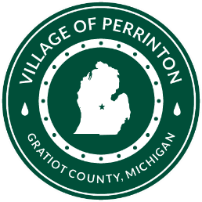 Council Present: Jason Blemaster, Cathy Feighner, Jerilou Gallagher, Jim Mayer, Bob Sali & Rick WilsonAlso, Present:  President Janell Dunham, Julie Henry & John NeyVisitors:  Jonathon Johnson, Chuck Murphy Gratiot County Commissioner & Andy McKearney 		                             McKearney Asphalt & SealingMotioned by Rick Wilson, seconded by Jerilou Gallagher, to accept the April 4, 2022, as proposed.  Motioned by Jason Blemaster, seconded by Jim Mayer, to accept the agenda.  Motion carried.Motioned by Jason Blemaster, seconded by Cathy Feighner, to accept the transaction report.  Motion carried. Motioned by Jason Blemaster, seconded by Jim Mayer, to pay the current bills.  Motion carried.  VISITORSAndy from McKearney Asphalt passed out folders with a quote to redo Robinson Street from M57 to Railroad tracks.  He stated if the project is approved it would take the majority of one week.  Prices will be guaranteed.  Can have finished by the car show in August.Chuck Murphy introduced himself as holding a chair on the County Commissioners Board.  He spoke about APR Funds that were yet available and suggested that we propose more projects we wish to have done in the village.  He stated that the next meeting is May 17, 2022, and we would need to have all information to Angie Thompson, County Clerk, by May 11, 2022 so the information can be distributed to the commissioners prior to the meeting.Jonathon Johnson proposed that he needs more room to park at his residence due to having a work truck for his job and his yard is being destroyed parking in it.  Jonathon said that he would do the work himself and wanting to use the east side of his residence by the sidewalk and also some of his yard for parking.  Jim Mayer made a motion that it is permitted for Jon to use spaces other than what the driveway ordinance allows, seconded by Bob Sali.  Motion Carried.  6 – YEAS 0 - NAYS  DPW REPORT – John NeyJohn expressed to the council that he is looking to purchasing a new broom attachment for the John Deere tractor.  He said the one that they use now is in rough shape and a brand new one is $3,000.  The council suggested to continue looking around.John reported that the sidewalks have been started and getting done and that the sidewalk in front of the bar will be the next area of work to be done.  John asked if he could rent a loader to clean the dump area up as the old broken up sidewalk pieces have been put in the dump area and it really needs a good push back.  Council approved the rental.John stated that the aerators are in.  The backhoe has been having some starting issues, so John ordered a new starter.Wes Seiler is starting the next portion of the lagoon dyke repairs.John said that he is waiting on a new quote for the new water meters and software, for the system that uses an antenna read.Hydrant flushes have been done and no issue.Storm drains seem to be flowing much better.As soon as the fill valve for the water tower gets here, they are ready to install asap.  Robinson Street generator indicates a 40 week wait time now.  However, John was informed about an individual in the Saginaw area that could redo the generator that we have now and could possibly have quicker and then that one would be used at a different location once the new one comes in.Bypass parts are in, and T.H. Eiffert is going to give John a call when they can schedule the project to be done.John stated that the 14 radios that Dave Nelson received an award of ARP Funds from the county are in and at the state for templating.  The switch to all 800 mhz. went live last Tuesday.John reported that he had been having issues with the computer at the fire hall and ended up the wireless card was burned up, so New Look Computer in St. Johns fixed the problem for $91.00.John received a couple quotes for the fencing at the new basketball court.  John spoke about jamming his finger while shoveling back in February, he went to MidMichigan Urgent Care, they x-rayed it and nothing was broken, he went back on April 25 as it was still bothering him, and they are wanting to send him to occupational therapy, so he is waiting to hear from the care facility.Jim Mayer made a motion to have Haynes Masonry & Construction to move forward on the basketball court project, seconded by Jerilou Gallagher.  Motion carried.  6 – YEAS 0 – NAYSJohn spoke to the council about a drain basin that needs repair and shared an estimate from Miller Brothers Excavating.  Bob Sali made a motion to have Miller Brothers Excavating do the repair work on the Railroad Street drain basin, seconded by Cathy Feighner.  Motion carried.  6 – YEAS 0 - NAYSCOMPTROLLER – Julie HenryJulie spoke to the council and had a documentation concerning redoing Robinson Street from M57 to railroad tracks.  The project will cost $240,000.00 and major & local street funds will be used redo this project.  Jason Blemaster made a motion to have accept McKearney Asphalt & Sealing bid and have them begin the street project, seconded by Jim Mayer.  Motion carried.  6 – YEAS 0 – NAYSOLD BUSINESSJanell shared that she spoke to the county treasurer’s office concerning the building at 115 S. Robinson Street and it is in foreclosure and will be up for auction on August 23, 2022.GESA is working on membership paperwork with lawyers and also a building lease for Perrinton Fire Department.  They are hoping that July 1, 2022, we will be officially a member of GESA (Gratiot Emergency Service Authority).  BLIGHTJanell spoke about the blight at the items on the south side of Fulton Street across from Charlie’s A-Z.  She has not yet heard back from Mike Moore, Gratiot County Sheriff but will be moving forward with the ticket book we have and get a date for the sheriff department to issue the blight ordinance ticket.NEW BUSINESSJanell asked John if the flower boxes could be put out again this year, and John stated that he didn’t think they should have them out this year due to the new concrete sidewalks.  This was all agreed upon to wait till next year.Janell spoke to the council concerning the Granger trash contract.  In the 10-year contract there will be an $8.00 increase so a discussion was held about what an increase to the trash service would look like to the village residents.  Janell passed out a proposal with a job description and raise for the comptroller position.  Discussion of the tasks and responsibilities that Julie has with this job.  Also, it was brought up that Julie receive all major holidays off like all other governmental office and banks and that she gets paid weekly instead of monthly.  Rick Wilson made a motion to approve the proposed raise, weekly pay, and holidays off, seconded by Bob Sali.  Motion carried.  6 – YEAS 0 – NAYSIt was discussed that the meeting time of our council meetings be changed to an earlier time, but everyone agreed to stay with 7:00 pm.No further business, motion to adjourn by Bob Sali, seconded by Jason Blemaster.  Motion carried.Posted:  